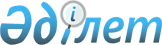 Об утверждении Недискриминационной методики расчета тарифов (цен, ставок сборов) или их предельных уровней на регулируемые услуги (товары, работы) водоснабжения и (или) водоотведения
					
			Утративший силу
			
			
		
					Приказ Министра национальной экономики Республики Казахстан от 4 мая 2018 года № 175. Зарегистрирован в Министерстве юстиции Республики Казахстан 24 мая 2018 года № 16921. Утратил силу приказом Министра национальной экономики Республики Казахстан от 22 мая 2020 года № 42.
      Сноска. Утратил силу приказом Министра национальной экономики РК от 22.05.2020 № 42 (вводится в действие по истечении десяти календарных дней после дня его первого официального опубликования).
      В соответствии с подпунктом 4) пункта 1 статьи 13 Закона Республики Казахстан от 9 июля 1998 года "О естественных монополиях" ПРИКАЗЫВАЮ:
      1. Утвердить прилагаемую Недискриминационную методику расчета тарифов (цен, ставок сборов) или их предельных уровней на регулируемые услуги (товары, работы) водоснабжения и (или) водоотведения.
      2. Признать утратившим силу приказ Председателя Агентства Республики Казахстан по регулированию естественных монополий от 1 октября 2013 года 297-ОД "Об утверждении Методики расчета дифференцированных тарифов на регулируемые услуги водоснабжения и (или) водоотведения" (зарегистрированный в Реестре государственной регистрации нормативных правовых актов Республики Казахстан за № 8886, опубликованный в газете "Казахстанская правда" от 22 апреля 2014 года № 77 (27698). 
      3. Комитету по регулированию естественных монополий, защите конкуренции и прав потребителей Министерства национальной экономики Республики Казахстан обеспечить в установленном законодательством Республики Казахстан порядке:
      1) государственную регистрацию настоящего приказа в Министерстве юстиции Республики Казахстан;
      2) в течение десяти календарных дней со дня государственной регистрации настоящего приказа направление его копии в бумажном и электронном виде на казахском и русском языках в Республиканское государственное предприятие на праве хозяйственного ведения "Республиканский центр правовой информации" для официального опубликования и включения в Эталонный контрольный банк нормативных правовых актов Республики Казахстан;
      3) размещение настоящего приказа на интернет-ресурсе Министерства национальной экономики Республики Казахстан;
      4) в течение десяти рабочих дней после государственной регистрации настоящего приказа в Министерстве юстиции Республики Казахстан представление в Юридический департамент Министерства национальной экономики Республики Казахстан сведений об исполнении мероприятий, предусмотренных подпунктами 1), 2) и 3) настоящего пункта.
      4. Контроль за исполнением настоящего приказа возложить на курирующего вице-министра национальной экономики Республики Казахстан.
      5. Настоящий приказ вводится в действие по истечении десяти календарных дней после дня его первого официального опубликования. Недискриминационная методика расчета тарифов (цен, ставок сборов) или их предельных уровней на регулируемые услуги (товары, работы) водоснабжения и (или) водоотведения Глава 1. Общие положения
      1. Настоящая Недискриминационная методика расчета тарифов (цен, ставок сборов) или их предельных уровней на регулируемые услуги (товары, работы) водоснабжения и (или) водоотведения (далее – Методика) разработана в соответствии с подпунктом 4) пункта 1 статьи 13 Закона Республики Казахстан от 9 июля 1998 года "О естественных монополиях" (далее – Закон), Особым порядком формирования затрат, применяемом при утверждении тарифов (цен, ставок сборов) на регулируемые услуги (товары, работы) субъектов естественных монополий, утвержденным приказом Председателя Агентства Республики Казахстан по регулированию естественных монополий от 25 апреля 2013 года № 130-ОД (зарегистрирован в Реестре государственной регистрации нормативных правовых актов за № 8480) (далее – Особый порядок) и определяет расчет тарифов (цен, ставок сборов) или их предельных уровней на регулируемые услуги (товары, работы) водоснабжения и (или) водоотведения.
      2. Принципами Методики являются:
      1) стимулирование потребителей к бережливому использованию питьевой воды и применению ресурсосберегающих технологий;
      2) возмещение затрат, связанных с оказанием услуг водоснабжения и (или) водоотведения.
      3. В настоящей Методике используются следующие понятия: 
      водохозяйственные организации – юридические лица, деятельность которых связана с регулированием, доставкой, воспроизводством вод, водоснабжением, водоотведением и эксплуатацией водных объектов;
      водоснабжение – совокупность мероприятий, обеспечивающих забор, хранение, подготовку, подачу и распределение воды через системы водоснабжения водопотребителям;
      водоотведение – совокупность мероприятий, обеспечивающих сбор, транспортировку, очистку и отведение сточных вод через системы водоотведения в водные объекты и (или) на рельефы местности;
      затратная часть тарифа (цены, ставки сбора) – совокупность затрат, связанных с оказанием услуг (работ) субъектом естественной монополии, которые учитываются при утверждении тарифа (цены, ставки сбора) и тарифных смет, состоящих из производственных расходов и расходов периода.
      Иные понятия и термины, используемые в настоящей Методике, применяются в соответствии с Законом и Водным кодексом Республики Казахстан от 9 июля 2003 года.
      4. Формирование тарифов (цен, ставок сборов) осуществляется на основании раздельного учета доходов, затрат и задействованных активов по каждому виду регулируемых услуг (товаров, работ).
      При формировании дифференцированных тарифов на услуги водоснабжения и (или) водоотведения включаются затраты с учетом требований Особого порядка.
      При дифференциации тарифов на услуги водоснабжения и водоотведения по группам потребителей тарифы для групп потребителей определяются с учетом:
      возмещения затрат, связанных с оказанием услуг водоснабжения и (или) водоотведения;
      уровня платежеспособности населения соответствующего региона;
      влияния на инфляцию;
      структуры потребления водоснабжения и водоотведения;
      уровня развития субъектов предпринимательства. Глава 2. Порядок определения групп потребителей
      5. В целях установления дифференцированных тарифов, потребители подразделяются на следующие группы:
      1 группа:
      физические лица (население).
      2 группа:
      предприятия, занимающиеся производством тепловой энергии, в пределах объемов потребления воды на собственные нужды в процессе производства тепловой энергии и объемов подпитки при оказании услуг горячего водоснабжения (при открытой системе горячего водоснабжения);
      предприятия, занимающиеся передачей и распределением тепловой энергии, в пределах объемов утвержденных нормативных технических потерь.
      3 группа:
      организации, содержащиеся за счет бюджетных средств;
      прочие потребители, не входящие в первую и вторую группу потребителей. Глава 3. Порядок расчета тарифов для каждой группы потребителей
      6. Тарифы на услуги водоснабжения и (или) водоотведения утверждаются ведомством уполномоченного органа отдельно для каждой группы по водоснабжению и (или) водоотведению на основе индивидуально необходимых затрат и прибыли.
      7. Уровень тарифа на услуги водоснабжения и (или) водоотведения для первой группы устанавливаются на уровне затрат, которые включают следующие расходы:
      1) материальные затраты, в том числе:
      сырье и материалы;
      покупная вода (добыча воды);
      топливо;
      энергия;
      горюче-смазочные материалы;
      2) расходы на оплату труда производственного персонала, в том числе:
      заработная плата производственного персонала;
      социальный налог;
      обязательные профессиональные пенсионные взносы;
      обязательное социальное медицинское страхование;
      3) ремонт, в том числе текущие и капитальные ремонты, не приводящие к увеличению стоимости основных средств.
      8. Уровень тарифа на услуги водоснабжения и (или) водоотведения для первой группы определяется по формуле: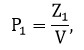 
      где:
      P1 – тариф для первой группы потребителей на услуги водоснабжения и (или) водоотведения за один кубический метр (м3), в тенге;
      Z1 – затраты в соответствии с пунктом 7 настоящей Методики;
      V – объем потребления услуг водоснабжения и (или) водоотведения всеми потребителями, в кубических метрах (м3).
      9. Уровень тарифа для второй группы покрывает все расходы, кроме расходов на выплату вознаграждения по заемным средствам и амортизационных отчислений (в том числе затраты, указанные в пункте 7 настоящей Методики):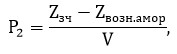 
      где:
      P2 – тариф для второй группы потребителей на услуги водоснабжения и (или) водоотведения за один кубический метр (м3), в тенге;
      Zзч – затратная часть тарифа (цены, ставки сбора);
      Zвозн.амор – расходы на выплату вознаграждения по заемным средствам и амортизационные отчисления, в тенге;
      V – объем потребления услуг водоснабжения и (или) водоотведения всеми потребителями, в кубических метрах (м3).
      10. Уровень тарифа для третьей группы покрывает все расходы (в том числе компенсирует часть затрат, не покрытых первой и второй группой потребителей) и обеспечивает допустимый уровень прибыли, достаточный для покрытия инвестиционных потребностей: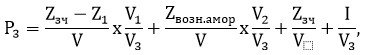 
      где:
      P3 – тариф для третьей группы потребителей на услуги водоснабжения и (или) водоотведения за один кубический метр (м3), в тенге;
      Zзч – затратная часть тарифа (цены, ставки сбора);
      Z1 – затраты в соответствии с пунктом 7 настоящей Методики;
      Zвозн.амор – расходы на выплату вознаграждения по заемным средствам и амортизационные отчисления, в тенге;
      V – объем потребления услуг водоснабжения и (или) водоотведения всеми потребителями, в кубических метрах (м3);
      V1 – объем потребления услуг водоснабжения и (или) водоотведения первой группой потребителей, в кубических метрах (м3);
      V2 – объем потребления услуг водоснабжения и (или) водоотведения второй группой потребителей, в кубических метрах (м3);
      V3 – объем потребления услуг водоснабжения и (или) водоотведения третьей группой потребителей, в кубических метрах (м3);
      I – допустимый уровень прибыли, рассчитанный в соответствии с Инструкцией по расчету ставки прибыли (чистого дохода) на регулируемую базу задействованных активов для субъектов естественной монополии, оказывающих услуги водохозяйственной и (или) канализационной систем и субъектов естественной монополии энергетического сектора, утвержденной приказом Председателя Агентства Республики Казахстан по регулированию естественных монополий и защите конкуренции от 27 января 2003 года № 17-ОД (зарегистрирован в Реестре государственной регистрации нормативных правовых актов за № 2154), в тенге.
      11. В случае, если в оказании услуг водоснабжения и (или) водоотведения задействованы несколько предприятий, при расчете уровня тарифов по группам соответствующие затраты складываются из тарифных смет каждого предприятия, задействованного в оказании услуг.
      Контрольный пример расчета и оплаты дифференцированных тарифов на услуги водоснабжения и (или) водоотведения по группам потребителей приведен в приложении к настоящей Методике. Контрольный пример расчета и оплаты дифференцированных тарифов на услуги водоснабжения и (или) водоотведения по группам потребителей
      Для расчета тарифов была запрошена следующая информация:
      1. Z1 – затраты в соответствии с пунктом 7 Методики.
      2. Zзч – затратная часть тарифа (цены, ставки сбора).
      3. I – допустимый уровень прибыли по услуге водоснабжения.
      4. V – объем потребления услуги всеми потребителями за последний законченный календарный год, в кубических метрах (м3).
      5. Информация за последний законченный календарный год об объемах потребления воды в разрезе групп потребителей.
      Данные об объемах потребления воды представлены согласно таблице 1.
      В итоге, объемы потребления воды по группам потребителей представлены согласно
таблице 2.
      Данные по затратам организации по водоснабжению и (или) водоотведению
представлены согласно таблице 3.
      Согласно Методике: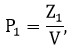 
      где:
      P1 – тариф для первой группы потребителей на услуги водоснабжения и (или) водоотведения за один кубический метр (м3), в тенге;
      Z1 – затраты в соответствии с пунктом 7 Методики;
      V – объем потребления услуг водоснабжения и (или) водоотведения всеми потребителями, в кубических метрах (м3).
      Таким образом,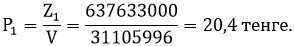 
      Уровень тарифа для второй группы покрывает все расходы (в том числе затраты на эксплуатацию, указанные в пункте 8 Методики):
      P2 – тариф для второй группы потребителей на услуги водоснабжения и (или) водоотведения за один кубический метр (м3), в тенге;
      Zзч – затратная часть тарифа (цены, ставки сбора);
      Zвозн.амор – расходы на выплату вознаграждения по заемным средствам и амортизационные отчисления, в тенге;
      V – объем потребления услуг водоснабжения и (или) водоотведения всеми потребителями, в кубических метрах (м3).
      Таким образом,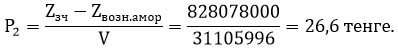 
      Уровень тарифа для третьей группы покрывает все расходы (в том числе компенсирует часть затрат, не покрытых первой и второй группы потребителей) и обеспечивает необходимый уровень прибыли, достаточный для покрытия инвестиционных потребностей: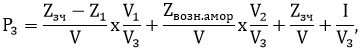 
      где:
      P3 – тариф для третьей группы потребителей на услуги водоснабжения и (или) водоотведения за один кубический метр (м3), в тенге;
      Zзч – затратная часть тарифа (цены, ставки сбора);
      Z1 – затраты в соответствии с пунктом 7 Методики;
      Zвозн.амор – расходы на выплату вознаграждения по заемным средствам и амортизационных отчислений, в тенге;
      V – объем потребления услуг водоснабжения и (или) водоотведения всеми потребителями, в кубических метрах (м3);
      I – допустимый уровень прибыли, в тенге;
      V1 – объем потребления услуг водоснабжения и (или) водоотведения первой группой потребителей, в кубических метрах (м3);
      V2 – объем потребления услуг водоснабжения и (или) водоотведения второй группой потребителей, в кубических метрах (м3);
      V3 – объем потребления услуг водоснабжения и (или) водоотведения третьей группой потребителей, в кубических метрах (м3).
      Таким образом,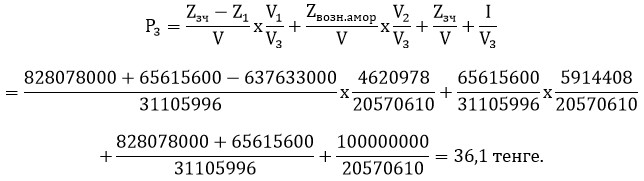 
					© 2012. РГП на ПХВ «Институт законодательства и правовой информации Республики Казахстан» Министерства юстиции Республики Казахстан
				
      Министр национальной экономики
Республики Казахстан 

Т. Сулейменов
Утверждена
приказом Министра
национальной экономики
Республики Казахстан
от 4 мая 2018 года № 175Приложение
к Недискриминационной
методике расчета тарифов (цен,
ставок сборов) или их
предельных уровней на
регулируемые услуги (товары,
работы) водоснабжения и (или)
водоотведениятаблица 1
№
Объем потребления всеми потребителями, м3
31 105 996
1
Объем потребления 1 группы: физические лица (население)
4 620 978
2
Объем потребления 2 группы, в том числе:
5 914 408
предприятия, занимающиеся производством тепловой энергии, в пределах объемов потребления воды на собственные нужды в процессе производства тепловой энергии и объемов подпитки при оказании услуг горячего водоснабжения (при открытой системе горячего водоснабжения)
2 345 126
предприятия, занимающиеся передачей и распределением тепловой энергии, в пределах объемов утвержденных нормативных технических потерь
3 569 282
3
Объем потребления 3 группы, в том числе:
20 570 610
организации, содержащиеся за счет бюджетных средств
8 965 230
прочие потребители, не входящие в 1 и 2-ю группу потребителей
11 605 380таблица 2
Общий объем потребления (м3), в том числе:
31 105 996
Объемы потребления 1 группой (V1)
4 620 978
Объемы потребления 2 группой (V2)
5 914 408
Объемы потребления 3 группой (V3)
20 570 610таблица 3
Z1
Z1
Z1
Z1
№
Наименование показателей
Единица измерения, тысяч тенге
Фактические показатели тарифной сметы, всего
1
Материальные затраты:
тысяч тенге
270 237
1.1
сырье и материалы
тысяч тенге
151 084
1.2
покупная вода
тысяч тенге
6 388
1.3
топливо
тысяч тенге
1 056
1.4
энергия
тысяч тенге
98 610
1.5
горюче смазочные материалы
тысяч тенге
13 099
2
Расходы на оплату труда производственного персонала:
тысяч тенге
353 196
2.1
заработная плата производственного персонала
тысяч тенге
319 925
2.2
социальный налог
тысяч тенге
27 353
2.3
обязательные профессиональные пенсионные взносы
тысяч тенге
1 599
2.4
обязательное социальное медицинское страхование
тысяч тенге
4 319
3
Ремонт, в том числе:
тысяч тенге
14 200
3.1
текущие ремонты 
тысяч тенге
4 200
3.2
капитальные ремонты, не приводящие к увеличению стоимости основных средств
тысяч тенге
10 000
ИТОГО сумма затраты (Z1)
тысяч тенге
637 633
1
Затратная часть тарифа (цены, ставки сбора) за вычетом расходов на выплату вознаграждения по заемным средствам и амортизационных отчислений, принятая с учетом требований Особого порядка, тысяч тенге
828 078
2
Расходы на выплату вознаграждения по заемным средствам и амортизационных отчислений, тысяч тенге
65 615,6
3
Необходимый объем прибыли по услуге водоснабжения, тысяч тенге.
100 000